ПРОЕКТРОССИЙСКАЯ ФЕДЕРАЦИЯ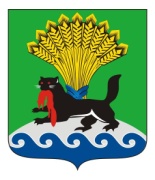 ИРКУТСКАЯ ОБЛАСТЬИРКУТСКОЕ РАЙОННОЕ МУНИЦИПАЛЬНОЕ ОБРАЗОВАНИЕДУМАР Е Ш Е Н И ЕПринято на заседании Думыот «____»________ 20____ г.					              №____________ /рдг. ИркутскО внесении изменений в решение Думы Иркутского районного муниципального образования от 26 июня 2008 года № 47-363/рд «Об утверждении правил использования водных объектов общего пользования, расположенных на территории Иркутского районного муниципального образования, для личных и бытовых нужд»С целью сохранения надлежащего качества водных объектов, расположенных на территории Иркутского районного муниципального образования, обеспечения наиболее эффективного их использования населением Иркутского района для личных и бытовых нужд, руководствуясь статьей 6, пунктом 2 статьи 27 Водного кодекса Российской Федерации, пунктом 28 статьи 15 Федерального закона от 06.10.2003 № 131-ФЗ «Об общих принципах организации местного самоуправления в Российской Федерации», правилами охраны жизни людей на водных объектах в Иркутской области, утвержденными постановлением Правительства Иркутской области от 08.10.2009 № 280/59-пп «Об утверждении Правил охраны жизни людей на водных объектах в Иркутской области», статьями  9, 14, 16 Устава Иркутского районного муниципального образования, Дума Иркутского районного муниципального образованияРЕШИЛА:Внести изменения в решение Думы Иркутского районного муниципального образования от 26 июня 2008 года № 47-363/рд «Об утверждении правил использования водных объектов общего пользования, расположенных на территории Иркутского районного муниципального образования, для личных и бытовых нужд», изложив приложение к нему в редакции приложения к настоящему решению Думы Иркутского района.Аппарату Думы Иркутского района внести в оригинал  решения, указанного в пункте 1 настоящего решения, информацию о внесении изменений.Настоящее решение  опубликовать  в газете «Ангарские огни», разместить  на официальном сайте www.irkraion.ru 5. Настоящее решение вступает в силу с момента его опубликования. 	6. Контроль исполнения настоящего решения возложить на постоянную комиссию по аграрной политике, развитию потребительских рынков и природопользованию (Ю.М.Ширяев). №________________/рд  «___»  ____________20____ г.                                                                          Приложение  ПРАВИЛАИСПОЛЬЗОВАНИЯ ВОДНЫХ ОБЪЕКТОВ ОБЩЕГО ПОЛЬЗОВАНИЯ, РАСПОЛОЖЕННЫХ НА ТЕРРИТОРИИ ИРКУТСКОГО РАЙОННОГО МУНИЦИПАЛЬНОГО ОБРАЗОВАНИЯ, ДЛЯ ЛИЧНЫХ И БЫТОВЫХ НУЖДI. Общие положения1.1. Настоящие Правила использования водных объектов общего пользования (далее - водные объекты), расположенных на территории Иркутского районного муниципального образования  (далее – Иркутский  район), для личных и бытовых нужд (далее - Правила) разработаны в соответствии с требованиями Водного кодекса Российской Федерации, Федерального закона от 06.10.2003 № 131-ФЗ «Об общих принципах организации местного самоуправления в Российской Федерации», Правил охраны жизни людей на водных объектах в Иркутской области, утвержденных постановлением Правительства Иркутской области от 08.10.2009 № 280/59-пп, Правил пользования водными объектами для плавания на маломерных судах в Иркутской области, утвержденных постановлением Правительства Иркутской области от 27.03.2009 № 87-пп.1.2. Основные понятия и термины, используемые в тексте настоящих Правил, применяются в значениях, определенных Водным кодексом Российской Федерации.1.3. Целями настоящих Правил являются:1.3.1. упорядочивание отношений по использованию водных объектов,расположенных на территории Иркутского района, для личных и бытовых нужд;1.3.2. снижение антропогенной нагрузки и обеспечение охраны, восстановления и рационального использования водных объектов, расположенных на территории Иркутского района;1.3.3. охрана жизни и здоровья граждан, осуществление мероприятий по обеспечению безопасности людей на водных объектах, расположенных на территории Иркутского района.1.4. Поверхностные водные объекты, находящиеся в муниципальной собственности, являются общедоступными водными объектами, если иное не предусмотрено законодательством Российской Федерации.К поверхностным водным объектам, расположенным на территории Иркутского района, относятся:1.4.1. водотоки (реки, ручьи, каналы);1.4.2.  водоемы (озера, пруды, обводненные карьеры, водохранилища);1.4.3. болота;1.4.4. природные выходы подземных вод (родники).II. Условия использования водных объектов, расположенных на территорииИркутского  района, для личных и бытовых нужд2.1. Водные объекты, расположенные на территории Иркутского района,используются гражданами для личных и бытовых нужд, не связанных с осуществлением предпринимательской деятельности, в целях:2.1.1. питьевого и хозяйственно-бытового водоснабжения;2.1.2. полива садовых, огородных, дачных земельных участков;2.1.3. ведения личного подсобного хозяйства;2.1.4.  водопоя животных, проведения иных работ по уходу за домашними животными;2.1.5. плавания и причаливания плавучих средств;2.1.6. отдыха, купания, любительского и спортивного рыболовства.2.2.  При использовании водных объектов граждане имеют право:2.2.1. свободного доступа к водным объектам и их береговым полосам;2.2.2. бесплатного использования водных объектов для удовлетворения личных и бытовых нужд, указанных в пункте 1.4 настоящих Правил;2.2.3. пользования (без использования механических транспортных средств) береговой полосой водных объектов общего пользования для передвижения и пребывания около них, в том числе для осуществления любительского и спортивного рыболовства и причаливания плавучих средств;2.2.4. на получение информации об ограничении водопользования на водных объектах.2.3. Граждане при использовании водных объектов для личных и бытовых нужд, расположенных на территории Иркутского района, обязаны:2.3.1. соблюдать требования законодательства Российской Федерации и Иркутской области, настоящих Правил;2.3.2. рационально использовать водные объекты;2.3.3. не нарушать права других лиц, не создавать препятствий водопользователям, осуществляющим использование водных объектов на законных основаниях;2.3.4. не допускать ухудшения качества воды водоемов, среды обитания объектов животного и растительного мира, а также нанесения ущерба хозяйственным и иным объектам;2.3.5. не допускать уничтожения или повреждения почвенного покрова и объектов растительного мира на берегах водных объектов;2.3.6. соблюдать установленный режим использования водоохранных зон и прибрежных защитных полос, не допускать засорения и загрязнения территории водоохранных зон водных объектов;2.3.7. соблюдать правила рыболовства, утвержденные федеральным агентством по рыболовству.2.4. При использовании водных объектов для личных и бытовых нужд,расположенных на территории Иркутского района, запрещается:2.4.1. мойка, заправка топливом и ремонт автотранспортных средств и других механизмов;2.4.2. сброс мусора с плавучих средств, водного транспорта, а также утечка и слив нефтепродуктов, других опасных веществ;2.4.3. сброс, оставление, складирование или захоронение бытовых и промышленных отходов, строительных материалов, минеральных удобрений и ядохимикатов, снега и сколов льда, обрези деревьев (кустарников) и т.п.;2.4.4. размещение средств и оборудования, загрязняющих или засоряющих водные объекты, либо береговую полосу водного объекта, а также влекущих за собой возникновение чрезвычайных ситуаций;2.4.5. забор водных ресурсов для целей питьевого и хозяйственно бытового водоснабжения в случаях установления ограничения или запрета в пользовании водным объектом;2.4.6. создание препятствий для свободного доступа граждан к водному объекту;2.4.7. снятие, самовольная установка, повреждение оборудования и средств обозначения участков водных объектов, информационных, ограничительных, предупредительных и запретительных знаков и щитов;2.4.8. сброс сточных и (или) дренажных вод с нарушением требований, установленных статьей 44 Водного кодекса Российской Федерации;2.4.9. распашка земель в границах прибрежных защитных полос;2.4.10. выпас сельскохозяйственных животных, организация для них летних лагерей, ванн в пределах прибрежной защитной полосы;2.4.11. уничтожение или повреждение почвенного покрова и объектов растительного мира в пределах прибрежной защитной полосы;2.4.12. движение и стоянка автотранспортных средств (кроме автомобилей специального назначения) в пределах береговой полосы водного объекта общего пользования, за исключением их движения по дорогам и стоянки на дорогах и в специально оборудованных местах, имеющих твердое покрытие;2.4.13. при купании подплывать к моторным судам, весельным лодкам и другим плавательным средствам;2.4.14. прыгать в воду с катеров, лодок, причалов, сооружений, не приспособленных для этих целей;2.4.15. купаться в состоянии алкогольного опьянения;2.4.16. плавать (купаться) с использованием предметов, не предназначенных для этих целей;2.4.17. купаться в местах, где купание запрещено;2.4.18. купание животных и стирка белья в местах, отведенных для купания людей, и выше их по течению до 500 метров.2.5. Использование водных объектов общего пользования в зимний период.2.5.1. в зимний период водные объекты общего пользования могут использоваться гражданами для катания на коньках и лыжах, переходов по льду, подледного лова рыбы, зимнего купания, забора воды для личных и бытовых нужд с соблюдением соответствующих мер безопасности и при условии, что толщина льда составляет не менее 12 сантиметров, а при массовом пользовании водным объектом - 25 сантиметров; 2.5.2. движение по льду на транспортных средствах допускается только в границах специально оборудованных и разрешенных ледовых переправ.2.6. При производстве работ по выемке грунта, торфа и сапропеля, углублению дна водных объектов, при производстве работ по заготовке льда опасные для людей участки работ должны быть ограждены.2.7. Лица, организующие проведение на водных объектах соревнований, праздников, физкультурных, спортивных, культурно-массовых и иных подобных публичных мероприятий, а также использующие водные объекты для туризма, обязаны информировать об этом в письменной форме за десять дней до даты проведения мероприятия отдел безопасности людей на водных объектах Главного управления Министерства Российской Федерации по делам гражданской обороны, чрезвычайным ситуациям и ликвидации последствий стихийных бедствий по Иркутской области.2.8. На водных объектах общего пользования могут быть установлены иные запреты в случаях, предусмотренных законодательством Российской Федерации и законодательством Иркутской области.2.9. Использование водных объектов для питьевого и хозяйственно-бытового водоснабжения допускается при наличии санитарно-эпидемиологического заключения о соответствии водного объекта санитарным правилам и условиям безопасного для здоровья населения использования водного объекта.2.10.  Разрешается использование водных объектов для полива садовых, огородных, дачных участков, для ведения личного подсобного хозяйства, а также водопоя и проведения работ по уходу за сельскохозяйственными животными при условии соблюдения требований охраны водных объектов в соответствии с Водным кодексом Российской Федерации и законодательством об охране окружающей среды.2.11. Использование маломерных судов, водных мотоциклов и других технических средств, предназначенных для отдыха на водных объектах, гражданами должно осуществляться в соответствии с Правилами пользования водными объектами для плавания на маломерных судах в Иркутской области, утвержденными постановлением Правительства Иркутской области от 27.03.2009 № 87-пп «Об утверждении Правил пользования водными объектами для плавания на маломерных судах в Иркутской области».Использование маломерных судов, водных мотоциклов и других технических средств, предназначенных для отдыха на водных объектах, допускается не ближе 100 метров от границы участка акватории водного объекта, используемого для купания.2.12.  Водопользование на водных объектах может быть ограничено в случаях:2.12.1. угрозы причинения вреда жизни и здоровью человека;2.12.2. возникновения чрезвычайной ситуаций;2.12.3. причинения вреда окружающей среде;2.12.4. в иных случаях, предусмотренных действующим законодательством.2.13.  Организация мест массового отдыха населения, связанного с купанием людей на водных объектах, осуществляется в соответствии с требованиями, установленными правилами охраны жизни людей на водных объектах в Иркутской области, утвержденными постановлением Правительства Иркутской области от 08.10.2009 № 280/59-пп «Об утверждении Правил охраны жизни людей на водных объектах в Иркутской области», и гигиеническими требованиями к зонам рекреации водных объектов, используемых для организованного массового отдыха и купания, установленными ГОСТ 17.1.5.02-80. Государственный стандарт Союза ССР. Охрана природы. Гидросфера. Гигиенические требования к зонам рекреации водных объектов, утвержденным и введенным в действие постановлением Госстандарта СССР от 25.12.1980 № 5976.2.14. Любительское и спортивное рыболовство на рыбопромысловых участках должно осуществляться в соответствии с Федеральным законом от 20.12.2004 № 166-ФЗ «О рыболовстве и сохранении водных биологических ресурсов».III. Предоставление гражданам информации об ограничении использования водных объектов, расположенных на территории Иркутского района, для личных и бытовых нужд3.1. Ограничение использования водных объектов устанавливается нормативными правовыми актами исполнительных органов государственной власти, нормативными правовыми актами органов местного самоуправления поселений Иркутского района, нормативными правовыми актами органов самоуправления Иркутского района или решением суда.3.2. Органы местного самоуправления поселений Иркутского района представляют гражданам информацию об ограничении использования водных объектов общего пользования, расположенных на территории Иркутского района.3.3. Информирование граждан осуществляется через средства массовой информации (печатные издания, телевидение, радио, сеть Интернет на официальном сайте администрации Иркутского района, поселений Иркутского района) и посредством специальных информационных знаков, устанавливаемых вдоль берегов водных объектов общего пользования.IV. Ответственность за нарушение настоящих Правил4.1. Лица, виновные в нарушении настоящих Правил, несут ответственность в случаях и порядке, установленных законодательством Российской Федерации и законодательством Иркутской области.Мэр Иркутского районаПредседатель Думы Иркутского района             Л.П. ФроловА. А. МенгУТВЕРЖДЕНрешением Думы Иркутского района от «___» __________20__ г.  № ________/рд